DOKUMENTACIJA ZA NADMETANJENabava usluga potpore upravljanju i administraciji projekta te savjetodavnih usluga stručnjaka za javnu nabavu za potrebe projekta„RAPID - Razvoj novog proizvoda i unaprjeđenje tehnoloških procesa kroz provedbu industrijskog istraživanja Aluflexpack novi d.o.o.“NARUČITELJ:ALUFLEXPACK NOVI d.o.o. za proizvodnjuBROJ NABAVE:1/2016Naziv poziva: Povećanje razvoja novih proizvoda i usluga koji proizlaze iz aktivnosti istraživanja i razvojaReferentni broj poziva: KK.01.2.1.01OPĆI PODACIPodaci o naručiteljuNaručitelj		ALUFLEXPACK NOVI d.o.o. za proizvodnjuAdresa			Dr. F. Tuđmana 25, Murvica, 23241 Poličnik (ZD)Telefon			+385 23 205 102Telefaks		+385 23 205 155e-pošta		afp@afp.hr Osoba zadužena za kontakt i dodatne informacijeKontakt osoba		Ozana Klarić AnđićTelefon			+385 23 205 133, +385 91 2742 036e-pošta		ozana.klaric-andic@afp.hrKomunikacija i svaka druga razmjena informacija između Naručitelja i gospodarskih subjekata obavljat će se u pisanom obliku, pri čemu će pisane zahtjeve za pojašnjenjima dokumentacije za nadmetanje i dodatnim informacijama zainteresirani gospodarski subjekti dostavljati Naručitelju putem e-maila na adresu: ozana.klaric-andic@afp.hr.   Adresa internet stranice gdje su dodatne informacije dostupne:www.afp.hrVrsta postupka nabave i vrsta ugovoraSukladno Prilogu 4. Poziva za dostavu projektnih prijedloga “Povećanje razvoja novih proizvoda i usluga koji proizlaze iz aktivnosti istraživanja i razvoja“ (referentni broj poziva KK.01.2.1.01) – Postupci nabave za osobe koje nisu obveznici Zakona o javnoj nabavi, stupanj potrebnog oglašavanja postupka nabava, kao i mjesto i način oglašavanja, mora biti razmjeran prirodi i opsegu nabave, a uključuje najmanje objavu Obavijesti o nabavi na internetskoj stranici Naručitelja: www.afp.hr.Sklapa se ugovor o javnoj nabavi usluga.Objašnjenja i izmjene Obavijesti o nabavi i dokumentacije za nadmetanjeGospodarski subjekti mogu zahtijevati objašnjenja i izmjene Obavijesti o nabavi i dokumentacije za nadmetanje, a Naručitelj je dužan odgovor staviti na raspolaganje na istim internetskim stranicama na kojim je objavljena Obavijesti o nabavi i dokumentacija za nadmetanje bez navođenja podataka o podnositelju zahtjeva, sve pod uvjetom da je zahtjev je dostavljen pravodobno. Zahtjev je pravodoban ako je dostavljen Naručitelju najkasnije tijekom šestog dana prije dana u kojem ističe rok za dostavu ponuda, a Naručitelj je obvezan odgovor objaviti tijekom četvrtog dana prije dana u kojem ističe rok za dostavu ponuda.Naručitelj ne snosi nikakvu odgovornost ukoliko ponuditelji nisu pravovremeno preuzeli pojašnjenja. Ako zahtjev za objašnjenjem nije pravodoban ili ako je važnost pojašnjenja u odnosu na pripremu valjanih ponuda zanemariva, Naručitelj nije obvezan produžiti rok za dostavu ponuda. Naručitelj je ovlašten iz bilo kojeg razloga izvršiti izmjene  dokumentacije i/ili dopune.Eventualne izmjene i/ili dopune dokumentacije bit će stavljene na raspolaganje putem internet stranice na kojoj je objavljena i Obavijest o nabavi i dokumentacija za nadmetanje. Eventualne izmjene i/ili dopune dokumentacije bit će objavljene najkasnije tijekom četvrtog dana prije dana u kojem ističe rok za dostavu ponuda. Ako Naručitelj izmijeni dokumentaciju za nadmetanje, rok za dostavu ponuda produljit će se razmjerno važnosti pojašnjenja i neće biti kraći od 4 dana.Naručitelj ne snosi nikakvu odgovornost ukoliko ponuditelji nisu pravovremeno preuzeli izmjene/dopune dokumentacije.   Datum početka postupka nabaveDanom početka postupka javne nabave smatra se dan objave Obavijesti o nabavi na internetskoj stranici korisnika www.afp.hr.PODACI O PREDMETU NABAVEOpis predmeta nabave/Opis poslovaNabava usluga potpore upravljanju i administraciji projekta te savjetodavnih usluge stručnjaka za javnu nabavu za potrebe projekta „RAPID - Razvoj novog proizvoda i unaprjeđenje tehnoloških procesa kroz provedbu industrijskog istraživanja Aluflexpack novi d.o.o.“ prema pravilima javnog poziva za dostavu projektnih prijedloga KK.01.2.1.01 “Povećanje razvoja novih proizvoda i usluga koji proizlaze iz aktivnosti istraživanja i razvoja“.  Predviđeno trajanje pružanja usluga je od dana potpisa ugovora o nabavi do isteka provedbe projekta (31.10.2019.).Nabava nije podijeljena u grupe te su ponuditelji dužni dostaviti ponude za cjelokupni predmet nabave.Usluge/opis poslova uključuje:uvođenje Naručitelja u obveze provedbe (nekoliko sati savjetodavnog sastanka, na kojemu se Naručitelj upućuje na bitne stvari na koje treba paziti prilikom provedbe projekta)izrada plana provedbe (gantogram)monitoring provedbe i postizanja rezultata (uključuje prikupljanje, analizu, komunikaciju i korištenje informacija o napretku projekta) vođenje komunikacije i upravljanje promjenama u projektu (definiranje uloga i odgovornosti, definiranje partnerskih odnosa i sporazuma, koordinacija napretka projekta sa svim uključenima, predstavljanje svim uključenima alata koji će se koristiti u provedbi (alati za praćenje, tablice, prijedlozi ostalih korisnih dokumenata), upravljanje komunikacijom sa svim uključenima (partneri, suradnici, dobavljači itd., pregled/korekcija svih važnih dokumenata u provedbi, priprema izmjena ugovora i proračuna, upravljanje komunikacijom s ugovornim tijelom i drugim nadležnim tijelima, pomoć u izradi drugih zahtjeva za izmjenama)upravljanje projektnim timom (definiranje i savjetovanje pri izradi opisa poslova za sve članove tima, izradi i praćenju plana provedbe aktivnosti, predstavljanju zaduženja svim uključenim osobama, njihova koordinacija te kontrola tablica radnih sati (time sheets), kontrola kvalitete pripadajućih izvještaja i rezultata rada (outputs))izrada plana zahtjeva za nadoknadom sredstava s obzirom na plaćanja u projektu i predujmove u uključujući i izradu zahtjeva za isplatu predujma i nadoknade sredstavaizrada narativnih i financijskih izvještaja o provedbi projekta za vrijeme trajanja projekta, uključujući kontrolu svih priloga izvještajima (sukladno čl. 12. Nacrta Općih uvjeta koji se primjenjuju na projekte financirane iz Europskih strukturnih i investicijskih fondova u financijskom razdoblju 2014.-2020.)vođenje postupaka nabave (sukladno Prilogu 4. Poziva - Postupci nabave za osobe koje nisu obveznici postupka javne nabave)savjetovanje u izradi prijave patenatasavjetovanje kod priopćavanja rezultata projekta širokom krugu javnostikontrola promotivnih aktivnosti i vidljivosti projekta (izrada plana promotivnih aktivnosti, uključujući vidljivost projekta, kao i savjetovanje pri izradi brošura i drugih publikacija i savjetovanje u provedbi promotivnih kampanja, sve u segmentu poštivanja pravila vidljivosti utvrđenih natječajnom dokumentacijom i Ugovorom o dodijeli bespovratnih sredstava) (sukladno članku 7. Nacrta Općih uvjeta koji se primjenjuju na projekte financirane iz Europskih strukturnih i investicijskih fondova u financijskom razdoblju 2014.-2020.)sastav eventualnih prigovora na odluke posredničkih tijela (PT1 i PT 2) i upravljačkog tijela (UT)ad - hoc savjetovanje (coaching/help line).2.2. 	Mjesto pružanja uslugeIzvršitelj će pružati usluge u sjedištu izvršitelja usluge, a prema potrebi i u sjedištu Naručitelja Aluflexpack novi d.o.o., Dr. F. Tuđmana 25, Murvica, 23241 Poličnik (ZD), kao i pogonima Drniš i Umag.  2.3. 	Trajanje pružanja uslugeTrajanje pružanja usluge je od dana potpisa Ugovora o nabavi usluga između Naručitelja i Izvršitelja do isteka provedbe projekta (31.10.2019.).2.4. 	TroškovnikObrazac Troškovnika je sastavni dio dokumentacije za nadmetanje (Prilog 2.).2.5. 	Rok i uvjeti plaćanja Plaćanje će se vršiti po dostavi računa za pružene usluge na projektu na mjesečnoj razini. Svaki račun dospijeva na naplatu u roku od 30 dana od dana njegova izdavanja.2.6. 	Raskid ugovoraU slučaju da Naručitelj ne potpiše Ugovor o bespovratnim sredstvima, ugovor o nabavi odnosno pružanju usluga će se raskinuti, a obveza plaćanja usluga koje je Izvršitelj pružio do trenutka stupanja na snagu takvog raskida ostaje na snazi. U navedenom slučaju, naknada za pružene usluge obračunat će se razmjerno razdoblju trajanja ugovora do njegova raskida i to na sljedeći način:- za mjesece u kojima je pružatelj usluge pružao cijeli mjesec, cijenom usluge smatrat će jedinična cijena utvrđena u Troškovniku (Prilog 2.), a za izračun iznosa naknade takva jedinična cijena će se pomnožiti s brojem punih mjeseci pružanja usluge do trenutka raskida ugovora,- za mjesece u kojima je pružatelj usluge pružao samo dio mjeseca, cijena usluge u takvom mjesecu izračunat će se razmjerno broju dana koje je odradio pružatelj usluga. U navedenom slučaju, izračun cijene po danu će se izvršiti na način da će se jedinična (mjesečna) cijena utvrđena u Troškovniku (Prilog 2.) podijeliti s 30, a za izračun iznosa naknade će se tako dobivena cijena po danu pomnožiti s brojem dana pružanja usluge u konkretnom mjesecu.U slučaju da Naručitelj ne potpiše Ugovor o bespovratnim sredstvima i dođe do raskida Ugovora, naknada za usluge ne može prelaziti iznos od 100.000,00 kn uvećano za iznos PDV-a.  RAZLOZI ISKLJUČENJA PONUDITELJA3.1. 	Obvezni razlozi isključenja ponuditeljaNaručitelj je obvezan isključiti ponuditelja iz postupka nabava u bilo kojoj njegovoj fazi ako:je on ili osoba ovlaštena za njegovo zastupanje pravomoćno osuđena za kazneno djelo sudjelovanja u zločinačkoj organizaciji, korupcije, prijevare, terorizma, financiranja terorizma, pranja novca, dječjeg rada ili drugih oblika trgovanja ljudima;je lažno predstavio ili pružio neistinite podatke u vezi s uvjetima za sudjelovanje u postupku nabave koje je Naručitelj naveo;je u stečaju, insolventan ili u postupku likvidacije, ako njegovom imovinom upravlja stečajni upravitelj ili sud, ako je u nagodbi s vjerovnicima, ako je obustavio poslovne aktivnosti ili je u bilo kakvoj istovrsnoj situaciji prema zakonima u zemlji u kojoj ima nastan;je u posljednje dvije godine do početka postupka nabave učinio težak profesionalni propust koji Naručitelj može dokazati;nije ispunio obvezu plaćanja dospjelih poreznih obveza i obveza za mirovinsko i zdravstveno osiguranje, osim ako mu prema posebnom zakonu plaćanje tih obveza nije dopušteno ili je odobrena odgoda plaćanjapostoji sukob interesa u smislu članka 13. Zakona o javnoj nabavi.U slučaju zajednice ponuditelja, gore navedene okolnosti utvrđuju se za sve članove zajednice pojedinačno. Ako gospodarski subjekt namjerava dio ugovora o nabavi dati u podugovor jednom ili više podizvoditelja, gore navedene okolnosti utvrđuju se za svakog od podizvoditelja. Dokument kojim se dokazuje da ne postoje razlozi za isključenje mora se dostaviti za ponuditelja, za svakog člana zajednice ponuditelja odnosno za svakog podizvoditelja (Prilog 3).Dokument kojim se dokazuje da ne postoje razlozi za isključenje mora biti na hrvatskom jeziku i latiničnom pismu. Ukoliko je dokument na stranom jeziku, uz prilaganje dokumenata na stranom jeziku, ponuditelj je dužan uz svaki dokument priložiti i prijevod ovlaštenog sudskog tumača na hrvatski jezik.U slučaju sumnje u istinitost podataka navedenih u dokumentima koje su ponuditelji/članovi zajednice ponuditelja/podizovidtelji dostavili kao dokaz da ne postoje obvezni razlozi isključenja, Naručitelj može radi provjere istinitosti podataka, zatražiti od ponuditelja dostavu izvornika ili ovjerenih preslika dokumenata ili se obratiti izdavatelju, odnosno nadležnom tijelu za izdavanje spornog dokumenta, radi utvrđivanja istinitosti podataka.3.2. 	Nepostojanje razloga za isključenje iz točke 3.1. ponuditelj/član zajednice ponuditelja/podizvoditelj će dokazati potpisanom izjavom koju dostavlja uz ponudu. Prijedlog navedene izjave nalazi se u Prilogu 3. ove Dokumentacije za nadmetanje. UVJETI I DOKAZI O SPOSOBNOSTI PONUDITELJA4.1. 	Pravna i poslovna sposobnostNaručitelj od ponuditelja zahtijeva podnošenje sljedećih dokaza pravne i poslovne sposobnosti:Izvod iz sudskog registra. Ponuditelj mora dokazati svoj upis u sudski, obrtni, strukovni ili drugi odgovarajući registar države sjedišta gospodarskog subjekta. Upis u registar dokazuje se odgovarajućim izvodom, a ako se oni ne izdaju u državi sjedišta gospodarskog subjekta, gospodarski subjekt može dostaviti izjavu s ovjerom potpisa kod nadležnog tijela. U slučaju dostave izvoda iz sudskog, obrtnog, strukovnog ili drugog odgovarajućeg registra, ispis istog s Internet stranica smatrat će se dovoljnim valjanim dokazom. Izvod ili izjava ne smije biti starija od tri (3) mjeseca računajući od dana početka postupka javne nabave.U slučaju zajednice ponuditelja, svi članovi zajednice obvezni su pojedinačno dokazati svoju sposobnost iz ove točke.4.2. 	Financijska sposobnost Ponuditelj mora dokazati da ima potrebnu financijsku snagu za izvršenje ugovora, odnosno, na raspolaganju dovoljno sredstava za kvalitetno i pravodobno izvršenje usluga koje su predmet nabave. Ponuditelj mora dokazati da je u ukupno posljednje dostupne tri financijske godine ostvario ukupan promet od najmanje 500.000,00 HRK.Ponuditelj dokazuje financijsku sposobnost dostavljanjem Izjave o ukupnoj visini prometa ostvarenog u posljednje dostupne tri financijske godine zajedno (Prilog 4).4.3. 	Tehnička i stručna sposobnostPonuditelj mora dokazati da će imati na raspolaganju barem dva stručnjaka koji posjeduju niže tražene obrazovne i stručne kvalifikacije te profesionalno iskustvo.Ponudi je ponuditelj dužan priložiti popis stručnjaka koji će biti uključeni u ugovor, neovisno o tome pripadaju li oni ponuditelju. Popis imena dostavlja se u pisanom obliku u slobodnoj formi (izjava ili sl.). Popis mora biti ovjeren potpisom odgovorne osobe gospodarskog subjekta. Minimalne obrazovne kvalifikacije stručnjaka:- završen sveučilišni studij, odnosno završen preddiplomski i diplomski sveučilišni studij ili integrirani preddiplomski i diplomski sveučilišni studij (300 ECTS bodova) ili specijalistički diplomski stručni studij (najmanje 4 godine) iz područja ekonomije, poslovne ekonomije, prava ili srodnog usmjerenja ili područja prirodnih ili tehničkih znanosti.Ponuditelj dostavom kopije diplome, uvjerenja ili jednakovrijednog dokumenta za svakog stručnjaka dokazuje da stručnjaci zadovoljavaju gore propisanu razinu obrazovanja.Minimalno profesionalno iskustvo stručnjaka- 3 godine radnog iskustva na poslovima u području projekata su-financiranih iz EU strukturnih ili pretpristupnih fondova i/ili- 3 godine radnog iskustva u području javne nabave ili nabave u kontekstu projekata financiranih iz izvora EU ili drugih izvora vanjske pomoćiPonuditelj dostavom životopisa svakog od stručnjaka s jasnim navodima i opisima profesionalnog iskustva, uključujući popis i detaljan opis projekata na kojima je sudjelovao dokazuje da stručnjaci zadovoljavaju gore propisani zahtjev minimalnog profesionalnog iskustva stručnjaka.  Ponuditelj se može po potrebi osloniti na sposobnost drugih subjekata, bez obzira na pravnu prirodu njihova međusobnog odnosa. U tom slučaju gospodarski subjekt mora dokazati naručitelju da će imati na raspolaganju resurse nužne za izvršenje ugovora, primjerice prihvaćanjem obveze drugih subjekata da će te resurse staviti na raspolaganje gospodarskom subjektu. Pod navdenim uvjetima, zajednica ponuditelja može se osloniti na sposobnost članova zajednice ponuditelja ili drugih subjekata kao podizvoditelja. Ponuditelj odnosno zajednica ponuditelja navedeno dokazuje izjavom podizvoditelja danom u slobodnom formatu, kojom izjavom se podizvoditelj obvezuje za potrebe izvršenja ugovora o uslugama ponuditelju staviti na raspolaganje potrebne resurse za izvršenje dijela ugovora o nabavi koji će biti predmet podugovora. Odgovornost ponuditelja iz zajednice ponuditelja je solidarna. Sudjelovanje podizvoditelja ne utječe na odgovornost ponuditelja za izvršenje ugovora. Razlozi isključenja: svi članovi zajednice ponuditelja i podizvoditelji su dužni pojedinačno dokazati da ne postoje obvezni razlozi isključenja sukladno točkama 3.1. Uvjeti sposobnosti: svi članovi zajednice ponuditelja obvezni su pojedinačno dokazati pravnu i poslovnu sposobnost iz točke 4.1.PODACI O PONUDI5.1. 	Sadržaj ponudePonuda mora sadržavati: Ispunjen i potpisani ponudbeni list (Prilog 1)Ispunjen i potpisani troškovnik (Prilog 2)Ispunjenu i potpisanu Izjavu kojom ponuditelj/član zajednice ponuditelja/podizvoditelj dokazuje da ne postoje razlozi isključenja iz točke 3.1.  (Prilog 3)Izvod iz sudskog registra ili drugi odgovarajući dokument (sukladno točki 4.1.)Izjavu o ukupnoj visini prometa ostvarenog u posljednje dostupne tri financijske godine zajedno(sukladno točki 4.2. - Prilog 4)Izjavu s popisom tehničkih stručnjaka koji će biti uključeni u ugovor ovjeren potpisom odgovorne osobe gospodarskog subjekta (sukladno točki 4.3. - u slobodnom formatu)Preslike diploma, uvjerenja ili jednakovrijednog dokumenta za svakog stručnjaka (sukladno točki 4.3.)Životopisi stručnjaka s jasnim navodima i opisima profesionalnog iskustva, uključujući popis i detaljan opis projekata na kojima je sudjelovao (sukladno točki 4.3.)Izjava podizvoditelja u slobodnom formatu (sukladno točki 4.3.)Zajednica ponuditelja može podnijeti zajedničku ponudu na ovom nadmetanju. Ponuda zajednice ponuditelja mora sadržavati podatke za svakog člana zajednice ponuditelja uz obveznu naznaku člana zajednice ponuditelja koji je ovlašten za komunikaciju s naručiteljem. U zajedničkoj ponudi mora biti navedeno koji će dio ugovora o javnoj nabavi (predmet, količina, vrijednost i postotni dio) izvršavati pojedini član zajednice ponuditelja. Naručitelj neposredno plaća svakom članu zajednice ponuditelja za onaj dio ugovora o javnoj nabavi koji je on izvršio, ako zajednica ponuditelja ne odredi drugačije. Ponuditelj koji je samostalno podnio ponudu ne smije istodobno sudjelovati u zajedničkoj ponudi.5.2. 	Način dostaveSukladno članku 20. Priloga IV. (Postupci javne nabave za osobe koje nisu obveznici Zakona o javnoj nabavi), ponude je moguće dostaviti Naručitelju poštom ili putem elektroničke pošte.a) U slučaju dostave poštom, ponuditelji su obvezni ponudu dostaviti odnosno predati Naručitelju u zatvorenoj omotnici do 15.12.2016. do 12:00 sati na adresu Naručitelja:Aluflexpack novi d.o.o.Dr. F. Tuđmana 25, Murvica23241 Poličnik (ZD)Na omotnici ponude  potrebno je navesti:- naziv i adresa Naručitelja, - Predmet nabave: Nabava usluga potpore upravljanju i administraciji projekta te savjetodavnih usluga stručnjaka za javnu nabavu za potrebe projekta „RAPID - Razvoj novog proizvoda i unaprjeđenje tehnoloških procesa kroz provedbu industrijskog istraživanja Aluflexpack novi d.o.o.“ - na poleđini omotnice naziv i adresa ponuditeljaAko omotnica nije označena u skladu sa ovim zahtjevima, b) U slučaju dostave ponude putem elektroničke pošte, ponuditelji su dužni ponude dostaviti na sljedeću e-mail adresu: ozana.klaric-andic@afp.hrPritom, dostava se smatra izvršenom u trenutku kad je uspješno slanje e-mail poruke zabilježeno na poslužitelju za slanje takvih poruka  (eng. Delivery Receipt).U naslovu e-maila/predmetu potrebno je navesti sljedeće: Nabava usluga potpore upravljanju i administraciji projekta te savjetodavnih usluga stručnjaka za javnu nabavu za potrebe projekta „RAPID - Razvoj novog proizvoda i unaprjeđenje tehnoloških procesa kroz provedbu industrijskog istraživanja Aluflexpack novi d.o.o.“Komunikacija, razmjena i pohrana informacija obavlja se na način da se očuva zaštita i tajnost podataka u skladu s relevantnim nacionalnim propisima. Ponuditelj samostalno određuje način dostave ponude i sam snosi rizik eventualnog gubitka odnosno nepravovremene dostave ponude.Ponude i ostali dokumenti koji čine sastavni dio ponude ne vraćaju se ponuditeljima.Ponude koje pristignu nakon isteka roka za dostavu ponuda neće biti predmetom procjene ponuda. 5.3. 	Datum, vrijeme i mjesto dostave ponudaPonuda mora biti zaprimljena od strane Naručitelja na adresi Aluflexpack novi d.o.o., Dr. F. Tuđmana 25, Murvica, 23241 Poličnik (ZD), odnosno, na e-mail adresi naručitelja ozana.klaric-andic@afp.hr najkasnije do 15.12.2016. do 12:00 sati.Ponude koje pristignu nakon isteka roka za dostavu ponuda neće biti predmetom ocjene ponuda. Naručitelj ne provodi javno otvaranje ponuda. 5.4. 	Način izrade ponudePri izradi ponude ponuditelj se mora pridržavati zahtjeva i uvjeta kako su opisani u ovoj dokumentaciji te ne smije mijenjati i nadopunjavati tekst ove dokumentacije.Sve troškove izrade ponude snose ponuditelji. Ponuditelji nemaju pravo na bilo kakvu nadoknadu troškova izrade ponude.Ponuda predana u fizičkom obliku se izrađuje na način da čini cjelinu. Ako zbog opsega ili drugih objektivnih okolnosti ponuda ne može biti izrađena na način da čini cjelinu, onda se izrađuje u dva ili više dijelova. Ponuda predana u fizičkom obliku mora biti uvezana u cjelinu na način da se onemogući naknadno vađenje ili umetanje listova ili dijelova ponude. Ako je ponuda izrađena u dva ili više dijelova, svaki dio se uvezuje na način da se onemogući naknadno vađenje ili umetanje listova, a ponuditelj mora u sadržaju ponude navesti od koliko se dijelova  ponuda sastoji. Ponude u fizičkom obliku se pišu neizbrisivom tintom. Ispravci u ponudi moraju biti izrađeni na način da su vidljivi. Ispravci moraju uz navod datuma ispravka biti potvrđeni potpisom ponuditelja.Ponuda koja se dostavlja u elektroničkom obliku dostavlja se u okviru jedne elektroničke poruke. Ukoliko zbog opsega ili drugih objektivnih okolnosti ista ne može biti dostavljena Naručitelju na opisani način, ista se šalje Naručitelju u više elektroničkih poruka, pri čemu ponuditelji moraju u prvoj elektroničkoj poruci navesti od koliko e-mailova se ponuda sastoji. 5.5. 	Pojašnjenja i upotpunjavanja ponudeOd ponuditelja se očekuje da pregledaju sve upute, obrasce i uvjete. Ponuda koja je suprotna odredbama ove dokumentacije i koja sadrži pogreške, nedostatke odnosno nejasnoće te ako pogreške, nedostaci odnosno nejasnoće nisu uklonjive, ili ako u pojašnjenju ili upotpunjavanju ponude nije uklonjena pogreška, nedostatak ili nejasnoća, u svakom je pogledu rizik za ponuditelja i može rezultirati odbacivanjem takve ponude.Nakon isteka roka za dostavu ponuda Naručitelj provjerava sadržaj podnesenih ponuda, uspoređuje ih s opisom poslova/predmetom nabave te utvrđuje jesu li ispunjeni svi propisani uvjeti nadmetanja. U postupku pregleda i ocjene ponuda, Naručitelj može pozvati ponuditelje da u primjerenom roku koji neće biti kraći od 5 kalendarskih dana primitka poziva za pojašnjenjem/dopunom od strane ponuditelja, daju pojašnjenje ili upotpunjavanje u vezi s traženim dokumentima u odnosu na postojanje razloga isključenja i uvjete sposobnosti, a kojima će ukloniti pogreške, nedostatke ili nejasnoće koje se mogu ukloniti. Opisana pojašnjenja ili upotpunjavanja u vezi s navedenim dokumentima neće se smatrati izmjenom ponude. U postupku pregleda i ocjene ponuda, Naručitelj može pozvati ponuditelje da u primjerenom roku koji ne smije biti kraći od 5 dana pojasne pojedine elemente ponude u dijelu koji se odnosi na ponuđeni predmet nabave. Pojašnjenje ne smije rezultirati izmjenom ponude. 5.6. 	Odbijanje ponudaNa osnovi rezultata pregleda i ocjene ponuda, Naručitelj će odbiti ponudu:- koja nije cjelovita- koja je suprotna odredbama dokumentacije za nadmetanje- koja nije iskazana u apsolutnom iznosu- koja sadrži pogreške, nedostatke odnosno nejasnoće, ako pogreške, nedostaci ili nejasnoće nisu uklonjivi- ponudu u kojoj pojašnjenjem ili upotpunjavanjem nije uklonjena pogreška, nedostatak ili nejasnoća- ponudu koja ne ispunjava uvjete vezane uz svojstva predmeta nabave, te time ne ispunjava zahtjeve iz dokumentacije za nadmetanje- ponudu za koju ponuditelj nije pisanim putem prihvatio ispravak računske greške.5.6. 	Dostava izvornih dokumenataNaručitelj može (ali ne mora) prije potpisivanja Ugovora, od najpovoljnijeg ponuditelja zatražiti dostavu izvornika ili ovjerenih preslika svih onih dokumenata koji su u ponudi bili dostavljeni u neovjerenoj preslici, a koje izdaju nadležna tijela.5.6. 	Zadržavanje dokumentacije Ponude i dokumentacija priložena uz ponudu ne vraćaju se ponuditelju.KRITERIJ ODABIRA6.1. 	Kriterij odabiraKriterij za odabir ponude je najniža cijena. Ponuditelj dostavlja ponudu s cijenom izraženom u kunama (HRK). Cijena ponude piše se brojkama na način kako je to određeno Troškovnikom. Cijena ponude je nepromjenjiva tijekom trajanja ugovora o nabavi. U cijenu ponude moraju biti uračunati svi troškovi i popusti. 6.2. 	Neuobičajeno niska cijenaAko je u ponudi iskazana neuobičajeno niska cijena ponude, što dovodi u sumnju mogućnost pružanja usluga koje su predmet nabave, Naručitelj je ovlašten odbiti takvu ponudu. Kod ocijene cijena, Naručitelj uzima u obzir usporedne iskustvene i tržišne vrijednosti te sve okolnosti pod kojima će se izvršavati ugovor o nabavi. Naručitelj će provjeriti jeli ponuđena cijena ekonomski objašnjiva i logična, a osobito jesu li u cijeni sadržani svi troškovi. Prije odbijanja takve ponude, Naručitelj će pisanim putem od ponuditelja zatražiti objašnjenje s podacima o sastavnim elementima ponude koje smatra bitnima za izvršenje ugovora, a ti se podaci mogu posebice odnositi na:- ekonomičnost u procesu pružanja usluga- iznimno povoljne uvjete koji su dostupni ponuditelju pri pružanju usluge- pridržavanje odredaba koje se odnose na poreze, zaštitu okoliša, zaštitu radnog mjesta i radne uvjete.7. 	VALJANOST PONUDE, IZMJENA I/ILI DOPUNA PONUDE I ODUSTAJANJE PONUDE7.1. 	Rok valjanosti ponudeRok valjanosti ponude je minimalno 60 dana od dana isteka roka za dostavu ponuda.7.2. 	Izmjena ponude i odustanak od ponudePonuditelj je ovlašten do isteka roka za dostavu ponuda dostaviti izmjenu i/ili dopunu ponude te odustati od ponude. Izmjena i/ili dopuna ponude dostavlja se na isti način kao i osnovna ponuda s obveznom naznakom da se radi o izmjeni i/ili dopuni ponude. Ponuditelj može do isteka roka za dostavu ponude pisanom izjavom odustati od svoje ponude. Pisana izjava o odustanku od ponude dostavlja se na isti način kao ponuda s obveznom naznakom da se radi o odustanku od ponude. Ukoliko izmjenom ili dopunom ponude ponuditelj iskaže popust, uz dostavu izmjene ili dopune ponude potrebno je dostaviti i novi troškovnik (Prilog 2.).8.1. 	DONOŠENJE ODLUKE O ODABIRU8.1. 	Rok za donošenje Odluke o odabiruOdluka o odabiru ili obavijest o odbijanju ponude (uz odluku o odabiru) bit će poslane svim ponuditeljima koji su podnijeli ponudu najkasnije u roku od 20 dana od isteka roka za podnošenje ponuda.8.2. 	Poništaj postupka nabaveNaručitelj je ovlašten poništiti postupak nabave ako je cijena najpovoljnije ponude veća od osiguranih sredstava za nabavu, ako se tijekom postupka utvrdi da je dokumentacija za nadmetanje manjkava te kao takva ne omogućava učinkovito sklapanje ugovora. Naručitelj će poništiti postupak nabave ako nakon isteka roka za dostavu ponuda nije pristigla niti jedna ponuda, ako Naručitelj nije dobio niti jednu valjanu ponudu ili ako nakon odbijanja ponuda ne preostane niti jedna valjana ponuda. U Murvici, 24.11.2016. godinePrilozi:Prilog 1. – Ponudbeni listPrilog 1. a – Podaci o zajednici ponuditelja Prilog 1. b – Podaci o podizvoditeljima Prilog 2. – Troškovnik Prilog 3. – Izjava ponuditeljaPrilog 4. – Izjava o ukupnoj visini prometa ostvarenog u posljednje dostupne tri financijske godine zajednoPrilog 1.PONUDBENI LIST1. Naručitelj: ALUFLEXPACK NOVI d.o.o. za proizvodnju2. Predmet nabave: Nabava usluga potpore upravljanju i administraciji projekta te savjetodavnih usluga stručnjaka za javnu nabavu3. Ponuditelj:Ime i prezime ovlaštene osobe Ponuditelja:........................................................Naziv Ponuditelja ................................................................................................Sjedište/adresa: ..................................................................................................OIB:......................................................................................................................Broj žiro-računa (IBAN): ............................................................................, otvoren kod banke:............................................Ponuditelj  je u sustavu poreza na dodanu vrijednost:                       DA          NE               (zaokružiti)Adresa za dostavu pošte: ...................................................................................Adresa e-pošte: ..................................................................................................Kontakt osoba Ponuditelja: .................................................................................Broj telefona: .......................................... Broj faksa: ..........................................5. Cijena ponude:	Cijena ponude bez PDV-a: .......................................................... kn (brojkama)	Iznos PDV-a: ................................................................................ kn (brojkama)	Cijena ponude s PDV-om: ........................................................... kn (brojkama)6. Rok valjanosti ponude (minimalno 60 dana)........................................................................................................................................7. Podaci o podizvoditeljima (upisati naziv i sjedište svih podizvoditelja kojima Ponuditelj namjerava ustupiti dio ugovora):U___________, xx.xx.2016.g._____________________________________(ime, prezime i potpis ovlaštene osobe ponuditelja)Prilog 1.aPodaci o zajednici ponuditelja (obvezno priložiti uz Prilog 1. samo u slučaju zajedničke ponude zajednice ponuditelja)1. Naručitelj:ALUFLEXPACK NOVI d.o.o. za proizvodnju2. Predmet nabave: Nabava usluga potpore upravljanju i administraciji projekta te savjetodavnih usluga stručnjaka za javnu nabavu3. Opći podaci o članovima Zajednice ponuditelja:a) Naziv člana Zajednice ponuditelja: ............................................................................sjedište / adresa: .................................................................................................OIB: .....................................................................................................................Broj žiro računa (IBAN):..........................................................kod banke: ………………………………………………………………………………… (popuniti samo ako će se isplaćivanje vršiti svakom članu zajednice)Ponuditelj je u sustavu poreza na dodanu vrijednost:      DA       NEAdresa za dostavu pošte: ...................................................................................Adresa e-pošte: ..................................................................................................Kontakt osoba za zajednicu ponuditelja: .................................................................................Broj telefona: ............................................. Broj faksa: .......................................b) Naziv člana Zajednice ponuditelja: ............................................................................sjedište / adresa: .................................................................................................OIB: .....................................................................................................................Broj žiro računa (IBAN): .......................................................... kod banke: ………………………………………………………………………………….Ponuditelj je u sustavu poreza na dodanu vrijednost:      DA       NEAdresa za dostavu pošte: ...................................................................................Adresa e-pošte: ..................................................................................................Broj telefona: ............................................. Broj faksa: .......................................c) Naziv člana Zajednice ponuditelja: ............................................................................sjedište / adresa: .................................................................................................OIB: .....................................................................................................................Broj žiro računa (IBAN): .......................................................... kod banke: ………………………………………………………………………………… (popuniti samo ako će se isplaćivanje vršiti svakom članu zajednice)Ponuditelj je u sustavu poreza na dodanu vrijednost:      DA       NEAdresa za dostavu pošte: ...................................................................................Adresa e-pošte: ..................................................................................................Kontakt osoba Ponuditelja: .................................................................................Broj telefona: ............................................. Broj faksa: .......................................4. Član Zajednice ponuditelja ovlašten za komunikaciju s Naručiteljem i potpisivanje ugovora je:........................................................................................................................................Članovi Zajednice ponuditelja:a) ............................................................................................................(ime i prezime, funkcija osobe ovlaštene za zastupanje).................................................................................        (potpis osobe ovlaštene za zastupanje)b) ............................................................................................................(ime i prezime, funkcija osobe ovlaštene za zastupanje).................................................................................        (potpis osobe ovlaštene za zastupanje)c) ............................................................................................................(ime i prezime, funkcija osobe ovlaštene za zastupanje).................................................................................        (potpis osobe ovlaštene za zastupanje)U_____________, xx.xx.2016.g.		_____________________________________(ime, prezime i potpis ovlaštene osobe ponuditelja)Prilog 1.bPodaci o podizvoditeljima (obvezno priložiti uz Prilog 1. samo u slučaju ako ponuditelj/zajednica ponuditelja namjerava ustupiti dio ugovora podizvoditelju)1. Naručitelj: ALUFLEXPACK NOVI d.o.o. za proizvodnju2. Predmet nabave: Nabava usluga potpore upravljanju i administraciji projekta te savjetodavnih usluga stručnjaka za javnu nabavu3. Ponuditelj:Naziv Ponuditelja.................................................................................................Sjedište/adresa: ..................................................................................................4. Podaci o podizvoditeljuNaziv podizvoditelja ............................................................................................Sjedište: ..............................................................................................................OIB:......................................................................................................................Broj žiro-računa (IBAN): .....................................................................................otvoren u banci:..................................................................................................Dio ugovora koji se daje u podugovor: ...............................................................	Vrsta radova/roba/usluga: ...................................................................................	.............................................................................................................................Količina: ..............................................................................................................Vrijednost (kn): ....................................................................................................Postotni dio ugovora o javnoj nabavi koji se daje u podugovor: .........................Mjesto i rok isporuke: ..........................................................................................U_____________, xx.xx.2016.g.		_____________________________________(ime, prezime i potpis ovlaštene osobe ponuditelja)Prilog 2.TROŠKOVNIKPodaci o Ponuditelju:Naziv Ponuditelja:______________________Sjedište/adresa:_________________________OIB:_____________________________Valjanost ponude: 60 dana od dana isteka roka za dostavu ponudaU _______________, xx.xx.2016. godine	_____________________________________	(ime, prezime i potpis ovlaštene osobe ponuditelja)Prilog 3.IZJAVA PONUDITELJA/PODIZVODITELJA/ČLANA ZAJEDNICE PONUDITELJARadi dokazivanja nepostojanja situacija opisanih točkom 3.1. ove Dokumentacije za nadmetanje, a koje bi mogle dovesti do isključenja iz postupka nabave, dajemI Z J A V Ukojom ja ____________________________ iz _____________________________________  		            (ime i prezime)				(adresa stanovanja)OIB:__________________, broj osobne iskaznice _____________________ izdane od ____________________________________________kao po zakonu ovlaštena osoba za zastupanje gospodarskog subjekta___________________________________________________________________________(naziv i sjedište gospodarskog subjekta, OIB)___________________________________________________________________________pod materijalnom i kaznenom odgovornošću izjavljujem da   ponuditelj/podizvoditelj/član zajednice ponuditelja niti osoba ovlaštena za zastupanje ponuditelja/podizvoditelja/člana zajednice ponuditelja  nisu pravomoćno osuđeni za kazneno djelo sudjelovanja u zločinačkoj organizaciji, korupcije, prijevare, terorizma, financiranja terorizma, pranja novca, dječjeg rada ili drugih oblika trgovanja ljudima;se ponuditelj/podizvoditelj/član zajednice ponuditelja nije lažno predstavio ili pružio neistinite podatke u vezi s uvjetima za sudjelovanje u postupku nabave koje je Naručitelj naveo;   nad ponuditeljem/podizvoditeljem/članom zajednice ponuditelja nije otvoren stečaj, nije insolventan ili u postupku likvidacije, njegovom imovinom ne upravlja stečajni upravitelj ili sud, te nije u nagodbi s vjerovnicima,  nije obustavio poslovne aktivnosti i nije u bilo kakvoj istovrsnoj situaciji prema zakonima u zemlji u kojoj ima nastan;   ponuditelj/podizvoditelj/član zajednice ponuditelja u posljednje dvije godine od dana početka postupka javne nabave nije učinio težak profesionalni propust odnosno nije kriv za neprofesionalno postupanje, a  što Naručitelj može dokazati na bilo koji način ispunio je obvezu plaćanja dospjelih poreznih obveza i obveza za mirovinsko i zdravstveno osiguranje, osim ako mu prema posebnom zakonu plaćanje tih obveza nije dopušteno ili je odobrena odgoda plaćanja,ne postoje okolnosti koje bi predstavljale sukob interesa u smislu članka 13. Zakona o javnoj nabavi.U ______________, xx. xx. 2016. godine	________________________________________(ime, prezime i potpis ovlašteneosobe ponuditelja/podizvoditelja/člana zajednice ponuditelja)Prilog 4.IZJAVA PONUDITELJA O UKUPNOJ VISINI PROMETA OSTVARENOG U POSLJEDNJE DOSTUPNE TRI FINANCIJSKE GODINE ZAJEDNORadi dokazivanja zadovoljenja minimalnih traženih uvjeta financijske sposobnosti dajem I Z J A V Ukojom ja ____________________________ iz _____________________________________  		            (ime i prezime)				(adresa stanovanja)OIB:__________________, broj osobne iskaznice _____________________ izdane od ____________________________________________kao po zakonu ovlaštena osoba za zastupanje gospodarskog subjekta___________________________________________________________________________(naziv i sjedište gospodarskog subjekta, OIB)___________________________________________________________________________pod materijalnom i kaznenom odgovornošću izjavljujem da je ponuditelj u posljednje dostupne tri financijske godine zajedno ostvario ukupan promet od minimalno 500.000,00 HRK (sukladno točki 4.2.).U ______________, xx. xx. 2016. godine	________________________________________(ime, prezime i potpis ovlašteneosobe ponuditelja)PredmetJedinicaJedinična cijenaBroj mjeseci pružanja uslugaUkupna cijena usluga bez uključenog PDV-aUkupna cijena usluga s uključenim iznosom PDV-aUsluge potpore upravljanju i administraciji projekta te savjetodavnih usluga stručnjaka za javnu nabavu za potrebe projekta “RAPID - Razvoj novog proizvoda i unaprjeđenje tehnoloških procesa kroz provedbu industrijskog istraživanja Aluflexpack novi d.o.o.“ koje uključuju:uvođenje Naručitelja u obveze provedbe (nekoliko sati savjetodavnog sastanka, na kojemu se Naručitelj upućuje na bitne stvari na koje treba paziti prilikom provedbe projekta)izrada plana provedbe (gantogram)monitoring provedbe i postizanja rezultata (uključuje prikupljanje, analizu, komunikaciju i korištenje informacija o napretku projekta) vođenje komunikacije i upravljanje promjenama u projektu (definiranje uloga i odgovornosti, definiranje partnerskih odnosa i sporazuma, koordinacija napretka projekta sa svim uključenima, predstavljanje svim uključenima alata koji će se koristiti u provedbi (alati za praćenje, tablice, prijedlozi ostalih korisnih dokumenata), upravljanje komunikacijom sa svim uključenima (partneri, suradnici, dobavljači itd., pregled/korekcija svih važnih dokumenata u provedbi, priprema izmjena ugovora i proračuna, upravljanje komunikacijom s ugovornim tijelom i drugim nadležnim tijelima, pomoć u izradi drugih zahtjeva za izmjenama)upravljanje projektnim timom (definiranje i savjetovanje pri izradi opisa poslova za sve članove tima, izradi i praćenju plana provedbe aktivnosti, predstavljanju zaduženja svim uključenim osobama, njihova koordinacija te kontrola tablica radnih sati (time sheets), kontrola kvalitete pripadajućih izvještaja i rezultata rada (outputs))izrada plana zahtjeva za nadoknadom sredstava s obzirom na plaćanja u projektu i predujmove u uključujući i izradu zahtjeva za isplatu predujma i nadoknade sredstavaizrada narativnih i financijskih izvještaja o provedbi projekta za vrijeme trajanja projekta, uključujući kontrolu svih priloga izvještajima (sukladno čl. 12. Nacrta Općih uvjeta koji se primjenjuju na projekte financirane iz Europskih strukturnih i investicijskih fondova u financijskom razdoblju 2014.-2020.)vođenje postupaka nabave (sukladno Prilogu 4. Poziva - Postupci nabave za osobe koje nisu obveznici postupka javne nabave)savjetovanje u izradi prijave patenatasavjetovanje kod priopćavanja rezultata projekta širokom krugu javnostikontrola promotivnih aktivnosti i vidljivosti projekta (izrada plana promotivnih aktivnosti, uključujući vidljivost projekta, kao i savjetovanje pri izradi brošura i drugih publikacija i savjetovanje u provedbi promotivnih kampanja, sve u segmentu poštivanja pravila vidljivosti utvrđenih natječajnom dokumentacijom i Ugovorom o dodijeli bespovratnih sredstava) (sukladno članku 7. Nacrta Općih uvjeta koji se primjenjuju na projekte financirane iz Europskih strukturnih i investicijskih fondova u financijskom razdoblju 2014.-2020.)sastav eventualnih prigovora na odluke posredničkih tijela (PT1 i PT 2) i upravljačkog tijela (UT),ad - hoc savjetovanje (coaching/help line)Mjesec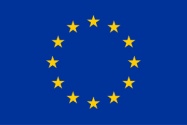 Europska unijaZajedno do fondova EUEuropska unijaZajedno do fondova EU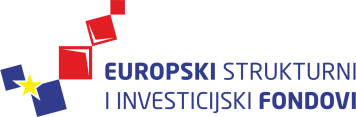 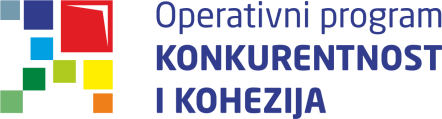 Projekt je sufinancirala Europska unija iz Europskog fonda za regionalni razvoj. Pravna napomena: Sadržaj ovog dokumenta isključiva je odgovornost trgovačkog društva Aluflexpack novi d.o.o.Projekt je sufinancirala Europska unija iz Europskog fonda za regionalni razvoj. Pravna napomena: Sadržaj ovog dokumenta isključiva je odgovornost trgovačkog društva Aluflexpack novi d.o.o.Projekt je sufinancirala Europska unija iz Europskog fonda za regionalni razvoj. Pravna napomena: Sadržaj ovog dokumenta isključiva je odgovornost trgovačkog društva Aluflexpack novi d.o.o.Projekt je sufinancirala Europska unija iz Europskog fonda za regionalni razvoj. Pravna napomena: Sadržaj ovog dokumenta isključiva je odgovornost trgovačkog društva Aluflexpack novi d.o.o.